 ТОВАРИ та ПОСЛУГИ, що задовольняють потреби. 2 класМета уроку: розуміти обмеженість ресурсів родини для задоволення усіх потреб;навчитись розрізняти товари і послуги;уміти наводити приклади фінансових послуг.Основні поняття: благо, товар особистого користування, товари загального користування, корисність, фінансові послуги.Хід урокуІ. ІНФОРМАЦІЙНИЙ БЛОК ( Додаток)ІІ.  МЕТОДИЧНИЙ БЛОКАктуалізація знань, мотиваціяУчитель зачитує ОПОВІДАННЯ «ТОВАР» І. Шведової. Татусь зупинився у дверях нашої кімнати. По всій підлозі були порозкидані іграшки.– Розклав товар купець!– Це іграшки, а не товар, – образилась Оксанка.– Чому не товар? Адже ми купували їх з мамою. Значить, товар.– І лялька – товар? – здивувалась Оксанка. – І лялька.
– І гумка?– Ми ж їх купували.– І цукерки?– І плаття, і бант, і стільці, і книжки – усе, що продають і купують, є товаром.– А наше кошеня? Ми ж його теж купили.– Кошеня? – здивувався татко. – Кошеня – наш друг. А друзів не продають.Діти! Чи мав рацію татко?Щоб дати відповідь на це запитання, ми сьогодні на уроці ознайомимось із поняттям «товар», навчимося розрізняти товар і послугу.Отже, і товари, і послуги служать для задоволення потреб людини.Товар  – це предмет, який можна розглянути, спробувати на дотик, придбати, продати, повернути.Послуга – це дія однієї людини (людей), спрямована на задоволення потреб інших людей.Виконайте письмово завдання  у  зошит.Чи знаєте ви ціни на такі товари?Лівий стовпчик учні заповнюють у класі, а у правий – вносять ціни вдома після «екскурсії» у супермаркет або розмови з батьками. Це й буде домашнім завданням.Поясніть вираз «Ми не такі багаті, щоб купувати дешеві речі».На початку вчитель наводить аргумент-підказку, що дешеві речі швидко псуються, тому на їх купівлю витрати постійно збільшуються.
 Інтерактивна вправа (робота у групах). Завдання для груп1. Наведіть приклад будь-якого товару (Кава).2. Назвіть послуги, які пов’язані з цим товаром (Продаж кави у кав’ярні). 3. Порівняйте товар і послугу. Скажіть, чим відрізняється товар від послуги (Товар – предмет, послуга – дія).4. Що людині потрібніше: товари чи послуги?5. Наведіть аргументи «за».6. Наведіть аргументи «проти».Оберіть спікера, який презентує думку групи.Завдання. З’єднайте лініями види товарів і послуг.
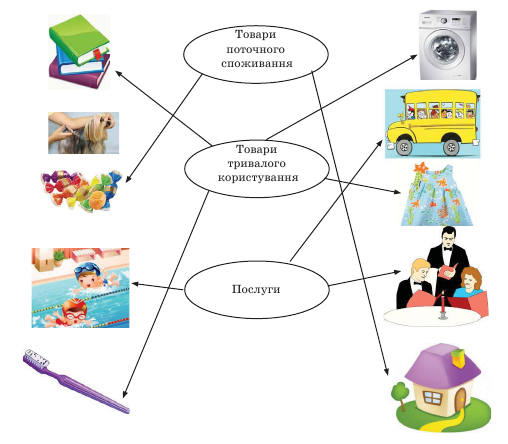 Завдання. Визначте спільні і відмінні риси товарів і послуг, запишіть.
Спільні риси. Є результатом людської праці, їх продають, рекламують, створюються людиною спеціально.Відмінні риси. Товари можна взяти в руки, зважити, пересувати, відокремити їх від упаковки, можна навіть з’їсти, якщо це продукт харчування. Послуг не можна потримати в руках, ними можна тільки скористатися.Завдання. Наведіть приклади, коли один і той самий товар або послуга в різноманітних ситуаціях може мати велику корисність і може бути взагалі непотрібними? (Ліки, медична допомога)Дайте усну відповідь на запитання: Якщо одна сім’я зранку п’є чай, а інша віддає перевагу сокам, хто вчиняє раціональніше? (Обидві сім’ї вчиняють раціонально, адже раціональність припускає вибір того, що приносить особисту вигоду кожному. Кожна сім’я, напевне, виходячи зі своїх смаків і обмежених доходів, зробила раціональний вибір.)Практична порада!Медики радять: треба вставати з-за стола злегка голодним. Непогано цей принцип поширити і на світ речей: нехай нам завжди чогось не вистачає. Це нормальний стан. Звичайно, у світі існує безліч спокус, що заважають узяти на озброєння цей принцип. Удовольниш одну потребу, а на її місці виростає інша. І в основі цього лежать цілком зрозумілі людські бажання – жити краще. При виявленні потреб сім’ї та черговості їх задоволення нам потрібно враховувати розумність (раціональність потреб). Розумні потреби тому так і називаються, що походять від слова «розум». Не всім вистачає терпіння і бажання поміркувати, чи потрібна йому та чи інша річ, чи ні.Інтерактивна вправа «Знайди пару»Одержавши картку з написаною на ній назвою товару, учень має знайти пару за карткою, на якій написано назву послуги, пов’язаної з цим товаром. Наприклад, парою учневі, який отримав картку з написом «перевезення вантажу», може бути учень, у якого є картка з написом «автомобіль».Задача на фінансову кмітливість.Чоловік купує деякі предмети і запитує: «Скільки коштує 5?» Відповідь: «три гривні». «Скільки коштує 25?» Відповідь: «шість гривень». «Скільки коштує 125?» Відповідь: «дев’ять гривень». Відповідь. Перша покупка – одноцифрове число (5), друга – двоцифрове (25), а третя – трицифрове (125). З цін ми можемо припустити, що чоловік придбав один предмет першого разу, два такі самі – другого і три предмети третього разу.Предметами могли бути, наприклад, номери для поштової скриньки.РефлексіяЯкщо відгадка означає назву товару, учні показують картки червоного кольору, якщо послугу – зеленого.ЗАГАДКИЗуби є, а рота немає. (Гребінець). Всіх на світі одягає, Але що зшиє – не вдягає. (Голка). Ось так дім – одне вікно, Кожен день в вікні кіно. (Телевізор – це товар, демонстрація телепередач – послуга).Домашнє завдання Запишіть ціни на продукти харчування (завдання 1).Додаткове завдання. Напишіть, про які товари йдеться.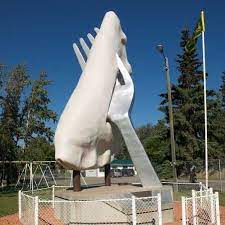 1. Якій українській страві на центральній площі містечка Глендона в канадській провінції Альберта поставлено пам’ятник? «Скам’янілий» кулінарний шедевр має висоту 9 метрів і важить 2 700 кілограмів. (Вареник).2. Форма цього пшеничного хліба в перекладі з французької означає просто «палиця». Як цей хліб називається українською? (Батон).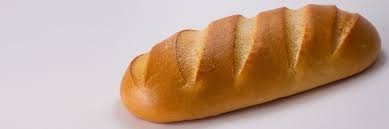 3. У Грузії цю популярну м’ясну страву називають мцваді, у Вірменії – хоровець, в Азербайджані – кебап. Як називають її українці? (Шашлик).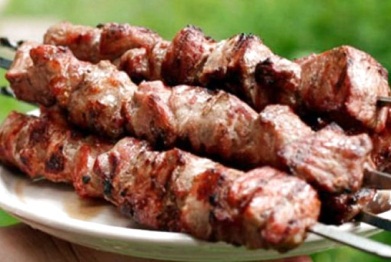 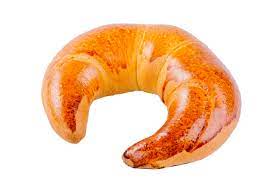 4. Яку назву одержав кулінарний виріб незвичайної форми, спечений одним угорцем на честь перемоги над Османською імперією?  (Рогалик, який був випечений у формі півмісяця). ТоварЦінаЦіна після екскурсії до магазинухлібний батон1 кг цукру   пачка вершкового масла  1 кг гречаної крупи1 десяток яєць   0,5 л молока